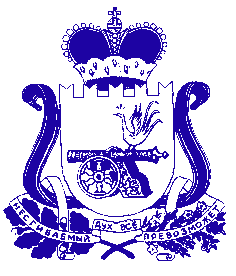 СОВЕТ ДЕПУТАТОВ ПОНЯТОВСКОГО  СЕЛЬСКОГО ПОСЕЛЕНИЯ ШУМЯЧСКОГО РАЙОНА СМОЛЕНСКОЙ ОБЛАСТИРЕШЕНИЕ25 апреля 2013 г.                                                                                    № 12 ст. Понятовка Руководствуясь частью 4 статьи 44 Федерального закона от 06.10.2003 года № 131 – ФЗ «Об общих принципах организации местного самоуправления в Российской Федерации», Совет депутатов Понятовского сельского поселения Шумячского района Смоленской областиРЕШИЛ:Установить следующий порядок учета предложений по проекту решения «Об исполнении бюджета  Понятовского сельского поселения Шумячского района Смоленской области за 2012 год» и порядка учета граждан в его обсуждении:1. Ознакомление с проектом решения через средства массовой информации органов местного самоуправления Понятовского сельского поселения Шумячского района Смоленской области «Информационный вестник Понятовского сельского поселения».2. Прием предложений граждан в письменной форме до 15.05.2013 года по адресу: ст. Понятовка, Администрация Понятовского сельского поселения.3. Публичное слушание по проекту решения «Об исполнении  бюджета Понятовского сельского поселения Шумячского района Смоленской области за 2012 год» состоятся 16.05.2013 года в здании Администрации Понятовского сельского поселения.Глава муниципального образованияПонятовского сельского поселения Шумячского района Смоленской области                             Е. П. Макаренкова.Об установлении порядка учета предложений по проекту решения «Об исполнении бюджета Понятовского сельского поселения Шумячского района Смоленской области за 2012 год» и порядка участия граждан в его обсуждении